Seafood Boil DinnerFor the TableCrab CakesLump Crab | Lemon Beurre BlancAssorted DipsSmoked Tuna Dip | Seafood Ceviche | Crispy TortillasBaked OystersSpinach Cream | Chopped Bacon | Parmesan Reggianosecond. Chef SaladLocal Greens | Shaved Red Onions | Heirloom Tomatoes | Chopped Bacon | Buttermilk Ranchthird.Coastal Seafood BoilGulf Shrimp | Snow Crab | King Crab | Local Sausage | Mushrooms | Potatoes | Cornlast.Key Lime PieGraham Cracker Crust | Whipped Cream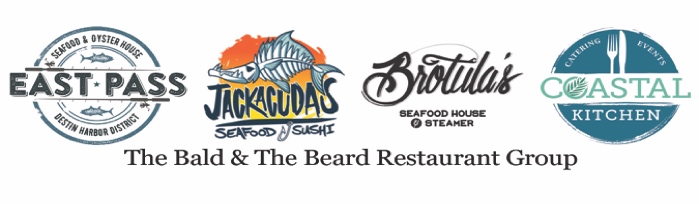 